授業展開例No.1授業展開例No.1学年１教科図画工作科本時２／２実施月１０単　元イラストを動かそうイラストを動かそうイラストを動かそうイラストを動かそうイラストを動かそうイラストを動かそうイラストを動かそうイラストを動かそうイラストを動かそう本時の目標本時の目標イラストに合った動きを画面上で表現するイラストに合った動きを画面上で表現するイラストに合った動きを画面上で表現するイラストに合った動きを画面上で表現するイラストに合った動きを画面上で表現するイラストに合った動きを画面上で表現するイラストに合った動きを画面上で表現するイラストに合った動きを画面上で表現する使用ソフトウェア使用ソフトウェア＜ビジュアルプログラミング＞　ビスケット＜ビジュアルプログラミング＞　ビスケット＜ビジュアルプログラミング＞　ビスケット＜ビジュアルプログラミング＞　ビスケット＜ビジュアルプログラミング＞　ビスケット＜ビジュアルプログラミング＞　ビスケット＜ビジュアルプログラミング＞　ビスケット＜ビジュアルプログラミング＞　ビスケットプログラミング的思考力との関連プログラミング的思考力との関連プログラミング的思考力との関連プログラミング的思考力との関連プログラミング的思考力との関連イラストの動きを思考錯誤しながら論理的に考える。イラストの動きを思考錯誤しながら論理的に考える。イラストの動きを思考錯誤しながら論理的に考える。イラストの動きを思考錯誤しながら論理的に考える。イラストの動きを思考錯誤しながら論理的に考える。学　　習　　活　　動　　　　　　　　※教師の支援　◆思考ツールの活用　☆評　価153040　イラストに合った動きを表現しよう〇イラストを描こう　　・ロケットを飛ばしたい　　・魚を泳がせたい　　・流れ星を作りたい　　　　　イラストに動きをつけよう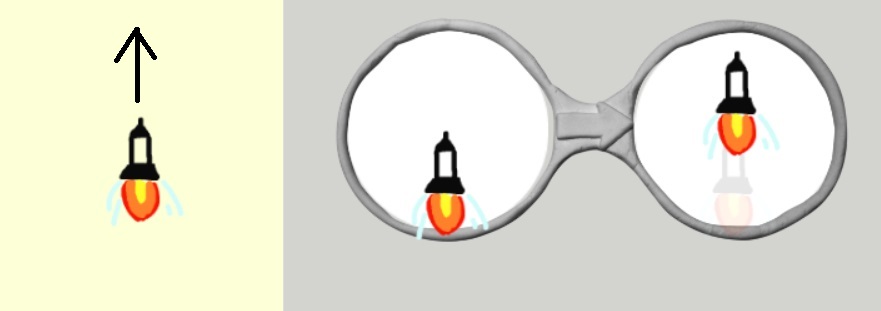 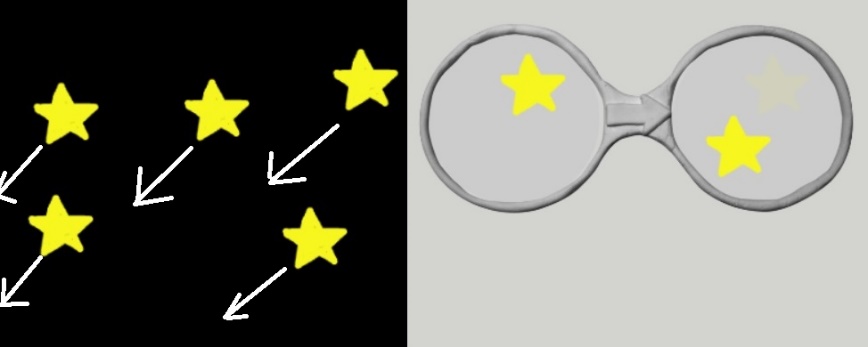 　〇友達と発表し合おう　　・ロケットが上昇しています　　・流れ星がいっぱいです　　・かっこいいね〇振り返りをしよう☆イラストに合った動きを表現することができたか（画面、発表）